Škola v prírode pre Slovákov žijúcich v zahraničí Fotogaléria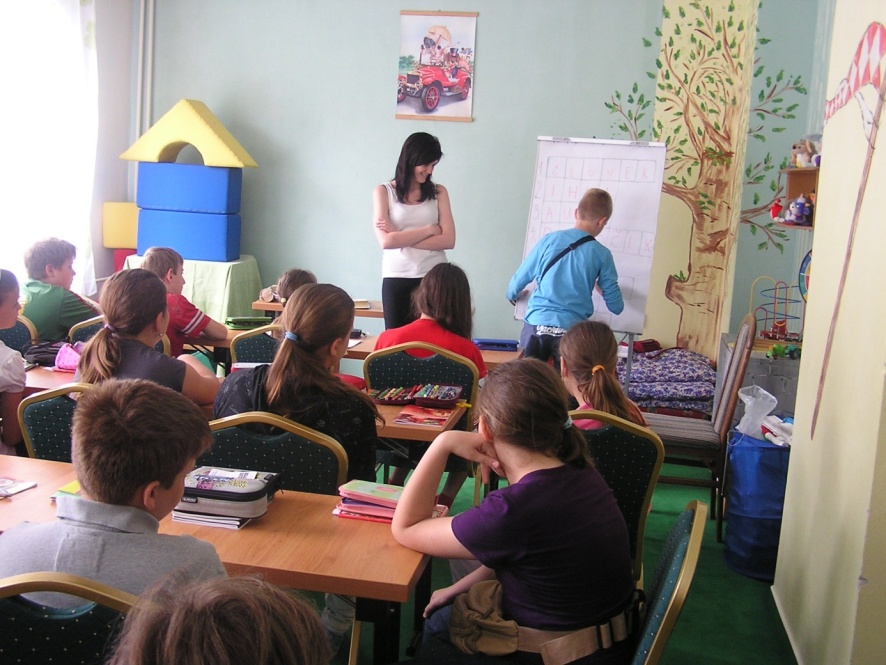 Vyučovanie v Škole v prírode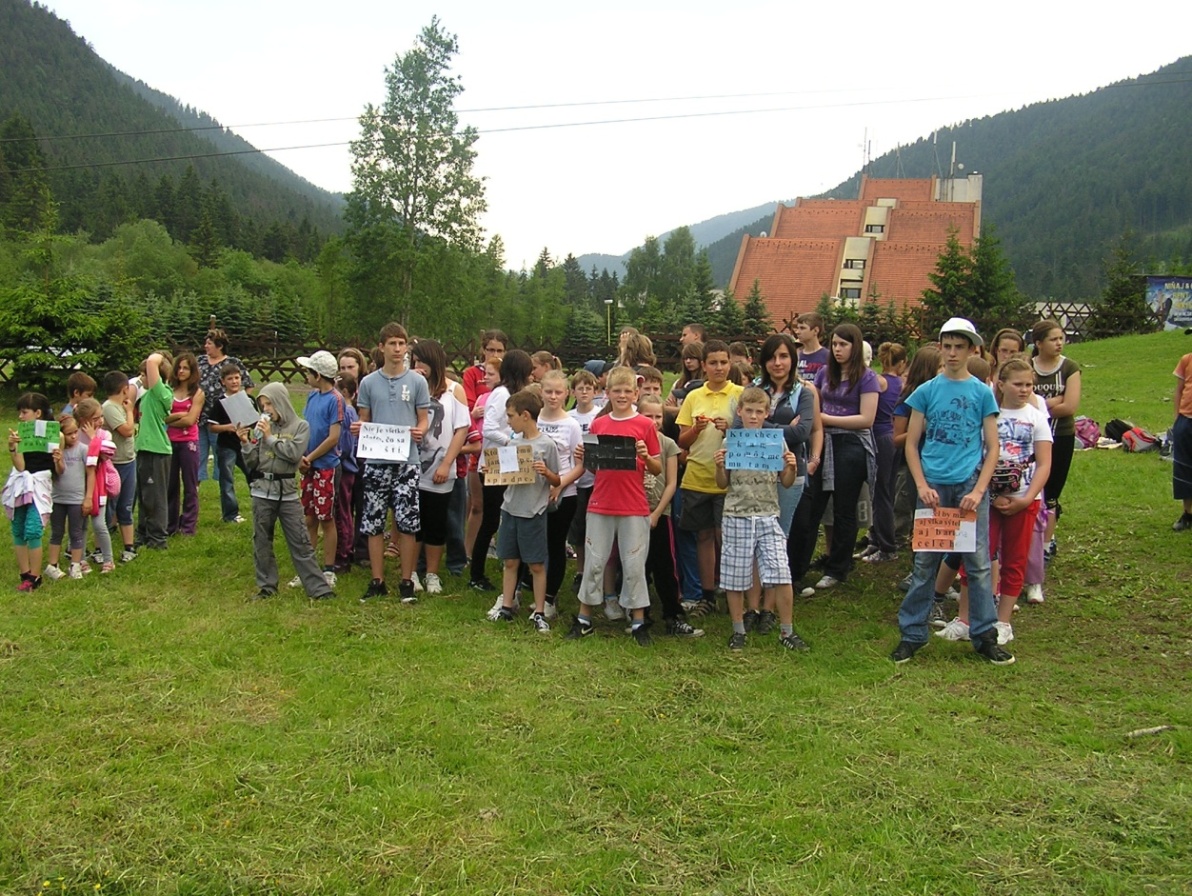 Vyhodnotenie jednej z hier...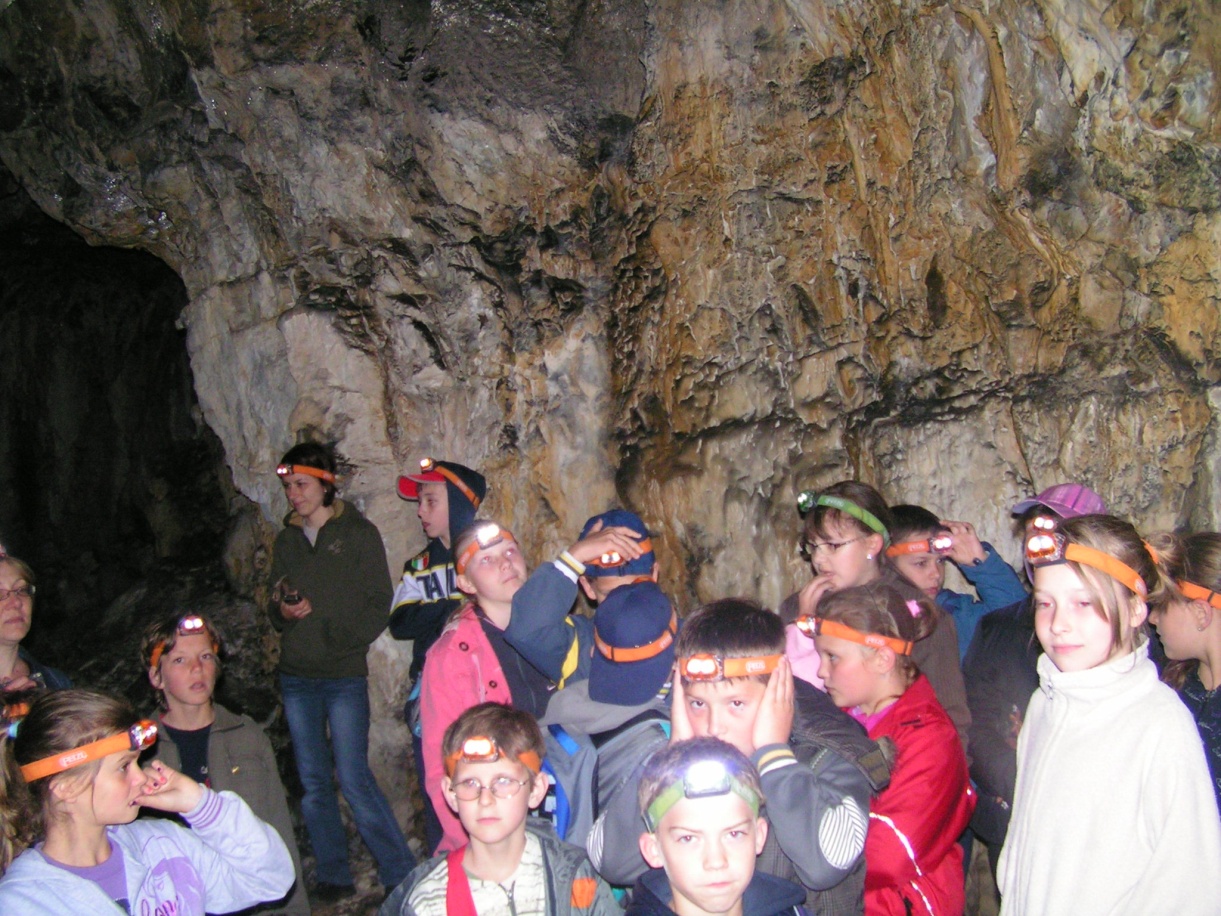 Návšteva Stanišovskej jaskyne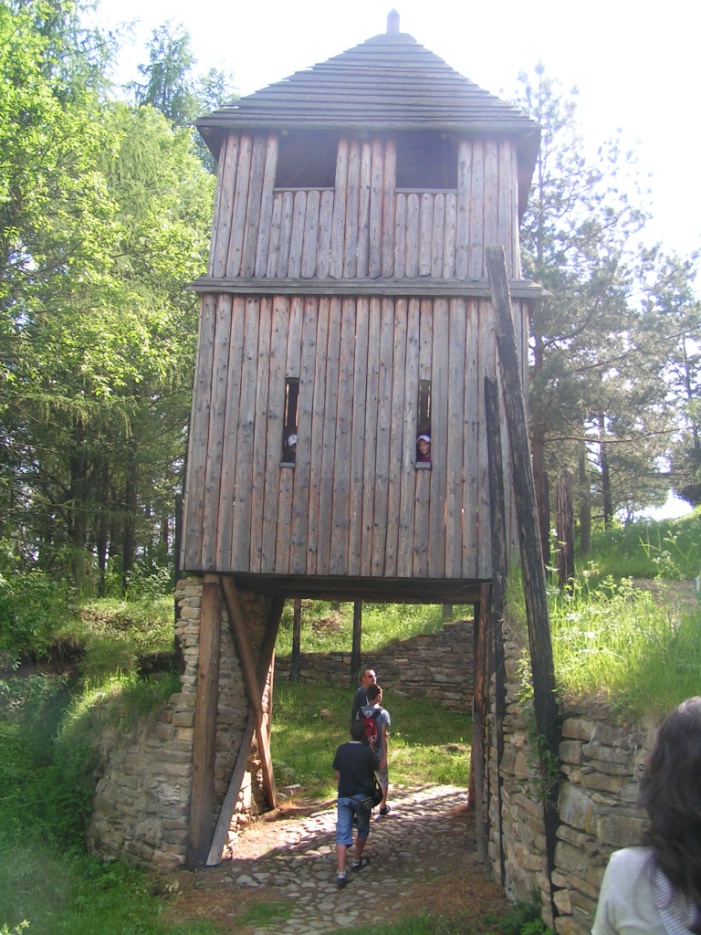 Výlet do archeoskanzenu Havránok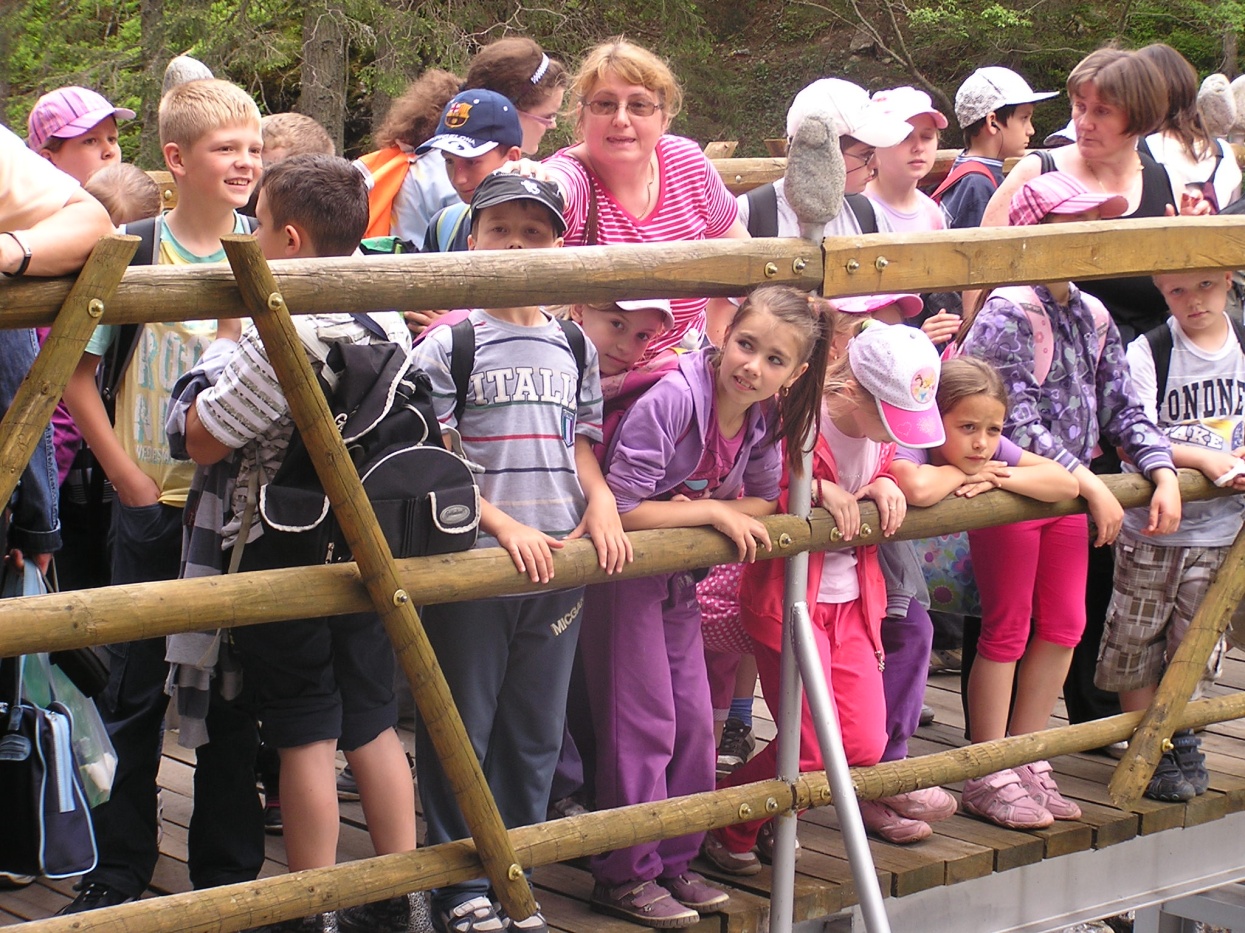 Výlet ku Studenovodským vodopádom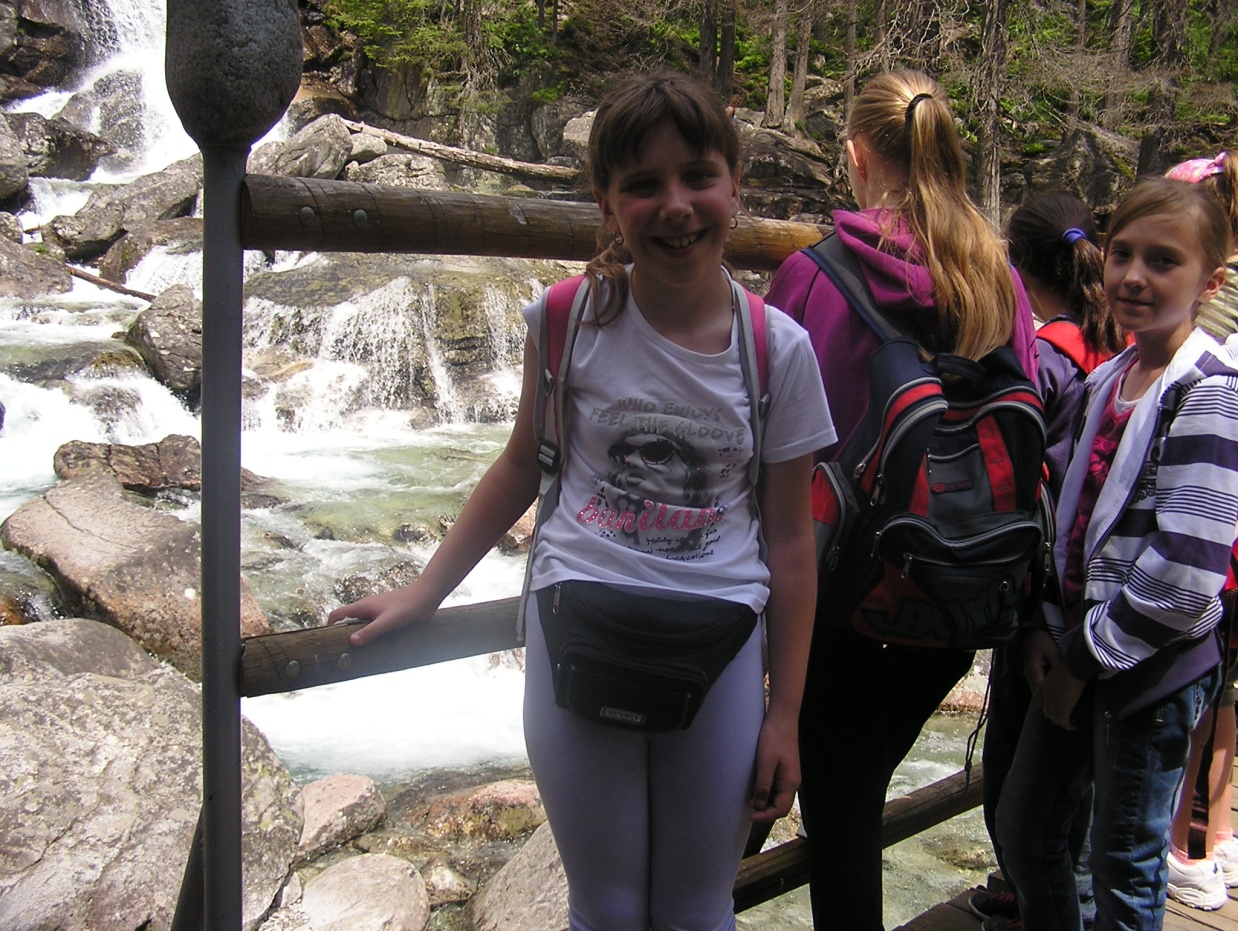 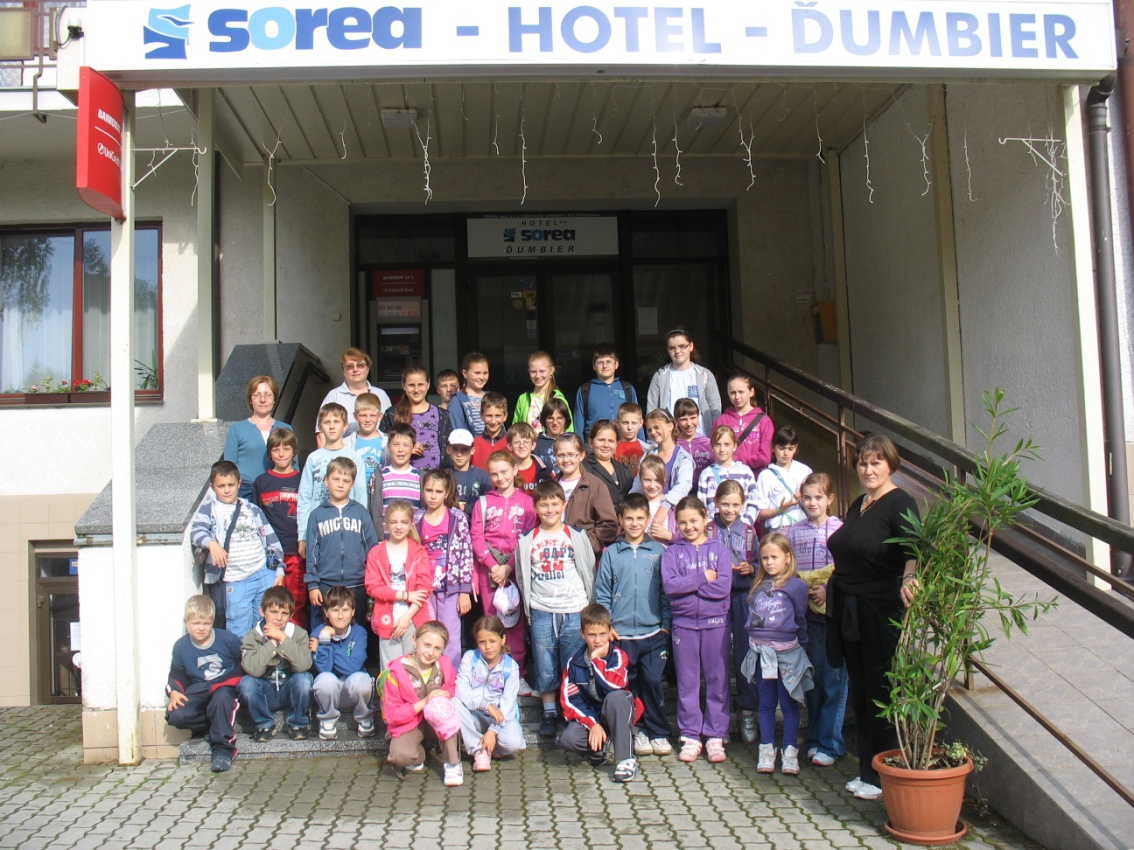 Účastníci Školy v prírode zo Srbska, Selenča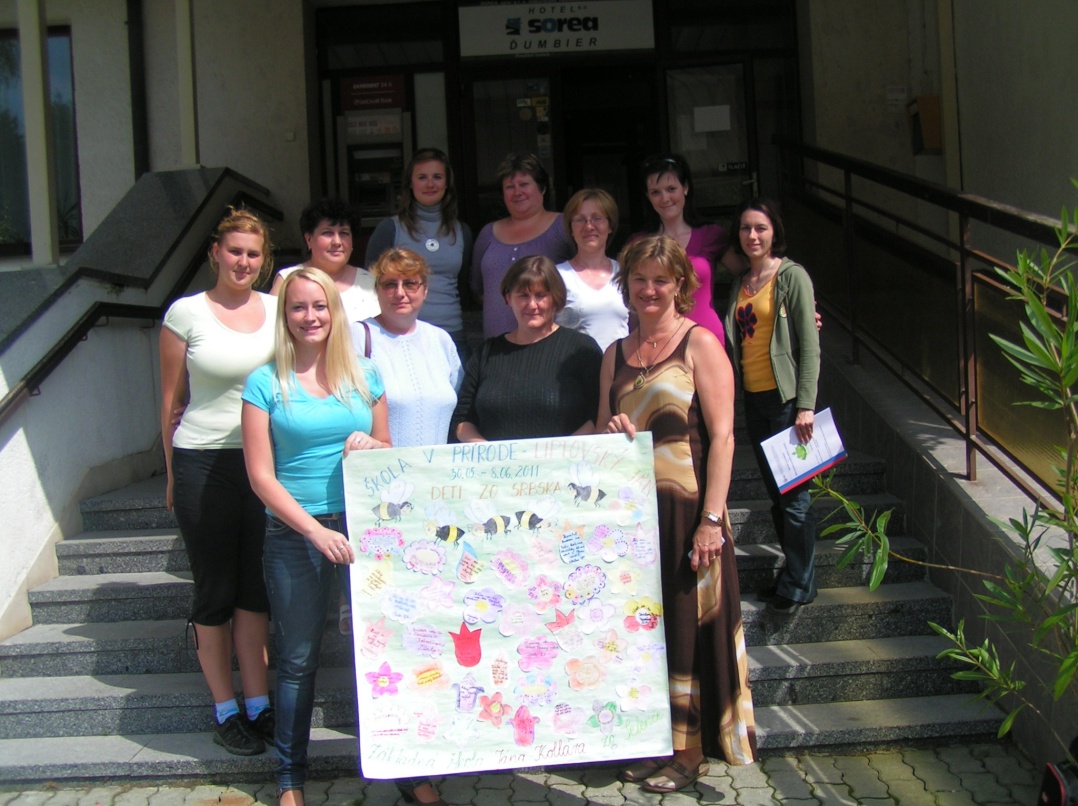 Domáci aj zahraniční pedagógovia s „tablom“ od detí zo Srbska